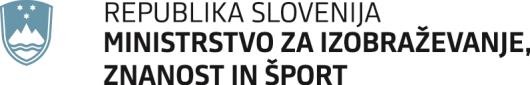 STROKOVNI SVET REPUBLIKE SLOVENIJE ZA ŠPORTMasarykova cesta 16, 1000 Ljubljana	T: 01 400 54 14F: 01 400 53 21E: strokovnisvet-sport-mizs@gov.siŠtevilka: 013-45/2021/26 Datum:	2. 7. 2021ZAPISNIK12. dopisne seje Strokovnega sveta Republike Slovenije za športDatum seje:	četrtek, 1. 7. 2021Trajanje seje:	od četrtka, 1. 7. 2021 od 11:03 do petka, 2. 7. 2021 do 12:00Glasovali člani: dr. Marko Šibila, dr. Boro Štrumbelj, dr. Franci Petek, Uroš Zupan, Janez Urbanc, mag. Polona Rifelj, Sašo Norčič, mag. Matej Jamnik, mag. Samo Logar, mag. Janez Sodržnik, Matevž Jug, mag. Peter Škerlj, Vladimir Sitar, mag. Lovrencij Galuf, Blaž Perko, mag. Katja Koren Miklavec.Niso glasovali: mag. Stanko Glažar.V skladu s 24. členom Poslovnika Strokovnega sveta Republike Slovenije za šport je dopisna seja veljavna, če na njej glasuje večina članov sveta, predlog sklepa pa je sprejet, če zanj glasuje večina članov, ki je oddala svoj glas.V roku, ki je bil določen v sklicu seje, to je do 2. 7. 2021 do 12:00 ure, je na seji veljavno glasovalo šestnajst (16) članov strokovnega sveta.Izid glasovanja je, kot sledi:SKLEP 12d/223:B. Perko je podal obrazložitev svojega glasovanja, kot sledi:Glede na to, da glasujemo zgolj o enotnem sklepu, ki pa vsebuje dve ločeni vsebini, bi rad dodatno pojasnil moj glas. Ne glasujem PROTI podaljšanju statusa kategoriziranega športnika Alenki Artnik, Samu Jeranku in Tadeju Enciju, do 31. 1. 2022 in s tem zaposlitev v državni upravi. Glasujem PROTI drugemu delu sklepa 12d/223 in sicer, ker je zahtevano analizo praktično nemogoče realno opraviti saj je nemogoče realno oceniti ali je določen športnik imel omogočene pogoje za pripravo na določeno tekmovanje, ki bi jih imel v normalnih pogojih brez epidemije (npr. priprave v tujini, sparing partnerji, pripravljanje tekme, ipd.), nadalje je v obdobju epidemije lahko bilo izvedeno določeno tekmovanje, kjer lahko pridobi status, ni pa bilo izveden celoten program tekmovanj saj po kriterijih za pridobitev statusa ni opredeljeno zgolj eno veliko tekmovanje na leto ampak več. Analiza, ki je predlagana v sklepu ne bi prinesla realne ocene ampak zgolj njen del prav tako z ne sprejetjem splošnega podaljšanja naredimo razliko med ostalimi kategoriziranimi športniki, ki jim je SSRSŠ v prejšnjih glasovanjih že podaljšal status brez, da bi individualno obravnaval posamezne primere na podlagi analiz.Zapisal:Zvijezdan Mikić	Sašo NorčičTajnik Strokovnega sveta	Predsednik Strokovnega svetaGlasovalo: 16Za: 13Proti: 3Vzdržani: 0Sklep sprejet: DA